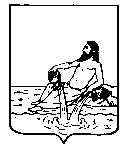 ВЕЛИКОУСТЮГСКАЯ ДУМАВЕЛИКОУСТЮГСКОГО МУНИЦИПАЛЬНОГО ОКРУГАР Е Ш Е Н И Е   от       14.04.2023           №     37                  ___________________________________________________________________________                   ______________________г. Великий УстюгРуководствуясь законом Вологодской области от 28.04.2022 № 5115-ОЗ «О преобразовании всех поселений, входящих в состав Великоустюгского муниципального района Вологодской области, путем их объединения, наделении вновь образованного муниципального образования статусом муниципального округа и установлении границ Великоустюгского муниципального округа Вологодской области», решением Великоустюгской Думы от 27.09.2022 № 14 «О вопросах правопреемства органов местного самоуправления», статьями 25, 28 Устава Великоустюгского муниципального округа Вологодской области,Великоустюгская Дума РЕШИЛА:1. Признать утратившими силу следующие решения Великоустюгской Думы Великоустюгского муниципального района:-  от 28.03.2008 № 38 «Об утверждении положения о муниципальной службе в органах местного самоуправления Великоустюгского муниципального района»;- от 26.09.2008 № 103 «О внесении изменений в некоторые решения Великоустюгской Думы»;- от 30.05.2011 № 23 «О внесении изменений в Положение  о  муниципальной службе в органах местного самоуправления Великоустюгского муниципального района»;- от 30.03.2012  №  19 «О  внесении  изменений  и    дополнений в Положение о муниципальной службе в органах местного самоуправления Великоустюгского муниципального района, утвержденное решением Великоустюгской Думы от 28.03.2008 № 38»;- от 28.02.2014 № 2  «О  внесении  изменений  и    дополнений в Положение о муниципальной службе в  органах местного самоуправления Великоустюгского муниципального  района, утвержденное решением Великоустюгской Думы от 28.03.2008 № 38»;- от 26.09.2014 № 53 «О  внесении  изменений  и    дополнений в Положение о муниципальной службе в  органах местного самоуправления Великоустюгского муниципального  района, утвержденное решением Великоустюгской Думы от 28.03.2008 № 38»;- от 18.06.2015 № 78 «О  внесении  изменений  в  Положение о муниципальной службе в  органах местного самоуправления Великоустюгского муниципального  района, утвержденное решением Великоустюгской Думы от 28.03.2008 № 38»;- от 25.03.2016 № 18 «О  внесении  изменений  в  Положение о муниципальной службе в  органах местного самоуправления Великоустюгского муниципального  района, утвержденное решением Великоустюгской Думы от 28.03.2008 № 38»;- от 07.10.2016 № 59 «О  внесении  изменений  и    дополнений в Положение о муниципальной службе в  органах местного самоуправления Великоустюгского муниципального  района, утвержденное решением Великоустюгской Думы от 28.03.2008 № 38»;- от 31.10.2017 № 10 «О  внесении  изменений  в  Положение о муниципальной службе в  органах местного самоуправления Великоустюгского муниципального  района, утвержденное решением Великоустюгской Думы от 28.03.2008 № 38»;- от 12.11.2021 № 62 «О  внесении  изменений  в  Положение о муниципальной службе в органах местного самоуправления Великоустюгского муниципального  района, утвержденное решением Великоустюгской Думы от 28.03.2008 № 38»;- от 22.11.2021 № 75 «О  внесении  изменений  в  Положение о муниципальной службе в органах местного самоуправления Великоустюгского муниципального  района, утвержденное решением Великоустюгской Думы от 28.03.2008 № 38»;- от 26.12.2008 № 145 «Об утверждении Положения о реестре муниципальных служащих органов местного самоуправления Великоустюгского муниципального района»;- от 29.05.2009 № 50 «Об утверждении Положения о резерве управленческих кадров в Великоустюгском муниципальном районе»;- от 30.09.2009 № 93 «О внесении дополнения в положение об оплате труда лиц, замещающих должности, не отнесенные к должностям муниципальной службы, в органах местного самоуправления Великоустюгского муниципального района, утвержденное решением Великоустюгской думы от 03.07.2009 № 75»;- от 31.10.2014 № 78 «О внесении изменений в положение об оплате труда лиц, замещающих должности, не отнесенные к должностям муниципальной службы, в органах местного самоуправления Великоустюгского муниципального района»;- от 03.11.2011 № 69 «Об утверждении Положения об управлении социальной защиты населения администрации Великоустюгского муниципального района»;- от 19.12.2014 № 102 «О внесении изменений в положение об управлении социальной защиты населения администрации Великоустюгского муниципального района»;- от 24.05.2012 № 53 «Об  утверждении  Порядка  размещения на официальных сайтах органов местного самоуправления Великоустюгского муниципального района сведений о доходах, расходах об имуществе и обязательствах имущественного характера лиц, замещающих муниципальные должности и должности муниципальной службы, и членов их семей, а также предоставления этих сведений средствам массовой информации для опубликования»;- от 27.03.2014 №  18 «О внесении изменений в решение Великоустюгской Думы от 24.05.2012 № 53 «Об утверждении Порядка размещения на официальных сайтах органов местного самоуправления Великоустюгского муниципального района сведений о доходах, об имуществе и обязательствах имущественного характера лиц, замещающих муниципальные должности и должности муниципальной службы, и членов их семей, а также предоставления этих сведений средствам массовой информации для опубликования»;-  от 26.02.2018 № 9 «О внесении изменений в Порядок размещения на официальных сайтах органов местного самоуправления Великоустюгского муниципального района сведений о доходах, расходах, об имуществе и обязательствах имущественного характера лиц, замещающих муниципальные должности и должности муниципальной службы, и членов их семей, а также предоставления этих сведений средствам массовой информации для опубликования, утвержденный решением Великоустюгской Думы от 24.05.2012 № 53»;- от 24.05.2018 № 52 «О внесении изменений в Порядок размещения на официальных сайтах органов местного самоуправления Великоустюгского муниципального района сведений о доходах, расходах, об имуществе и обязательствах имущественного характера лиц, замещающих муниципальные должности и должности муниципальной службы, и членов их семей, а также предоставления этих сведений средствам массовой информации для опубликования»;- от 28.05.2013 № 36 «Об утверждении Положения о проверке соблюдения гражданином, замещавшим должность муниципальной службы, запрета на замещение на условиях трудового договора должности и (или) на выполнение работ (оказание услуг) в организации на условиях гражданско- правового договора, если отдельные функции   муниципального управления данной организацией входили в должностные (служебные) обязанности муниципального служащего, и соблюдения работодателем условий заключения трудового договора или гражданско-правового договора с таким гражданином»;- 03.11.2016 № 68 «О внесении изменений в положение о проверке соблюдения гражданином, замещавшим должность муниципальной службы, запрета на замещение на условиях трудового договора должности и (или) на выполнение работ (оказание услуг) в организации на условиях гражданско-правового договора, если отдельные функции муниципального управления данной организацией входили в должностные (служебные) обязанности муниципального служащего, и соблюдения работодателем условий заключения трудового договора или гражданско-правового договора с таким гражданином»;- 26.09.2014 № 61 «О Порядке проведения конкурса на замещение должности руководителя администрации Великоустюгского муниципального района»;- от 31.10.2017 № 9 «О внесении изменений в решение Великоустюгской Думы от 26.09.2014 № 61 «О Порядке проведения конкурса на замещение должности Главы администрации Великоустюгского муниципального района»;- от 30.09.2015 № 100 «Об утверждении перечня должностей муниципальной службы, при назначении на которые граждане и при замещении которых муниципальные служащие обязаны представлять сведения о своих доходах, об имуществе и обязательствах имущественного характера, а также сведения о доходах, об имуществе и обязательствах имущественного характера своих супруги (супруга) и несовершеннолетних детей»;- от 25.12.2017 № 42 «Об утверждении структуры администрации Великоустюгского муниципального района»;- от 12.11.2021 № 54 «О внесении изменений в решение   Великоустюгской Думы от 25.12.2017   № 42 «Об утверждении структуры администрации Великоустюгского муниципального района»;- от 26.02.2018 № 8 «Об утверждении Положения о сообщении лицами, замещающими муниципальные должности, и муниципальными служащими органов местного самоуправления Великоустюгского муниципального района о получении подарка в связи с протокольными мероприятиями, служебными командировками и другими официальными мероприятиями, участие в которых связано с их должностным положением или исполнением ими служебных (должностных) обязанностей, порядок сдачи и оценки подарка, реализации (выкупа) и зачисления средств, вырученных от его реализации»;- от 05.06.2020 № 22 «О представлении сведений о доходах, расходах, об имуществе и обязательствах имущественного характера за отчетный период с  01 января по  31 декабря 2019 года».2. Настоящее решение вступает в силу после официального опубликования. О признании утратившими силу некоторых решений Велико-устюгской Думы Великоустюгского муниципального районаПредседатель Великоустюгской Думы_______________С.А. КапустинГлава Великоустюгского муниципального округа Вологодской области _______________А.В. Кузьмин     